План работы МБДОУ «Детский сад №26» г.Воркуты по улучшению качества деятельности с учётом результатов НОКО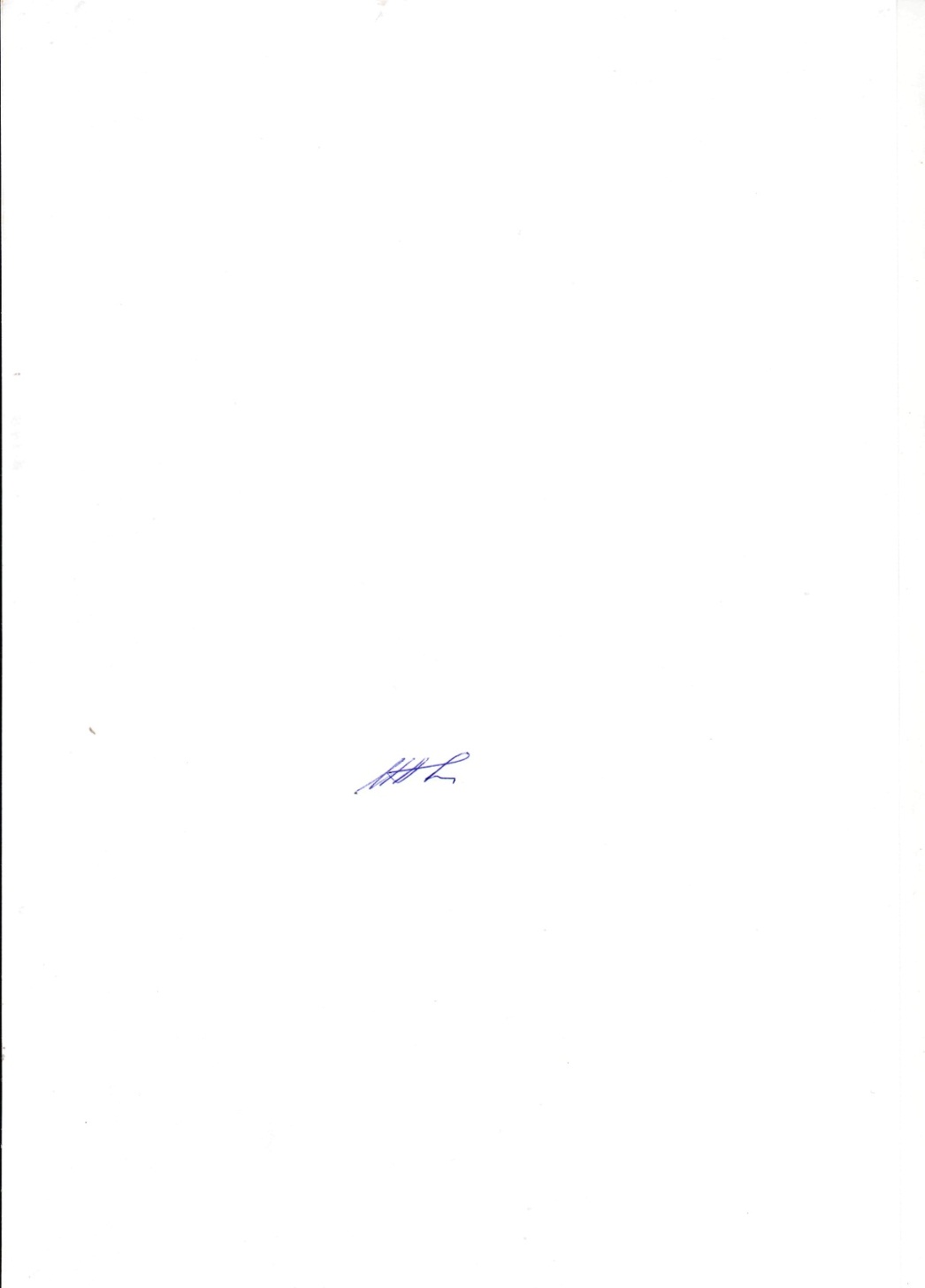             Заведующий                                                                               И.А.СеврюковаАдминистрация муниципального образования городского округа «Воркута»Муниципальное бюджетное дошкольное образовательное учреждение«Детский сад № 26 «Маячок» г. Воркуты«Челядьöс 26 №-а   видзанiн»  «Маячок»  школаöдз велöдан муниципальнöй сьöмкуд учреждение Воркута к.ул. Ленина, д.62«Б» г. Воркута, 169908,тел. 6-07-30, тел./факс 6-07-47, e-mail: mayachok26@yandex.ruОГРН 1021100810345, ИНН 110302266423.06.2017 г.  № 218МКУ «Воркутинский дом учителя»ОДОАнтипиной Л.А.№ п/пКритерий (в соответствии с НОКО)ЗамечанияЗапланированные мероприятия по устранению замечанийСроки устраненияОтветственное лицо(Ф.И.О., должность)1.По показателю открытости и доступности информации об организациях, осуществляющих образовательную деятельность,Актуализировать информацию по работе с обращениями граждан1.Создать страницу на сайте ДОУ «Работа с обращениями граждан»До26.06.2017 Нестерук Е.А. старший воспитатель1.По показателю открытости и доступности информации об организациях, осуществляющих образовательную деятельность,Актуализировать информацию по работе с обращениями граждан2.Разместить на странице информацию:-Порядок приема обращения граждан-Нормативную базу (ФЗ №59 «О порядке рассмотрения обращений граждан РФ»- Время приема обращений - Положение о Комиссии по регулированию споров между участниками образовательных отношений  МБДОУДо26.06.2017 Нестерук Е.А. старший воспитатель3. Проводить анализ обращений граждан за годВ течение года